På tur med Trøgstad Historielag til Oscarshall og Akershus festning.Søndag 14.mai var vi ca 30 stykker som tok turen til Oslo for å besøke kjente historiske steder. Første stopp var Oscarshall på Bygdøy.  Et vakkert lystslott som ble bygd i 1848 – 1851 for kong Oscar 1 og dronning Josefine. Ingen kongelige har bodd der, men de brukte slottet mye om sommeren til både rekreasjon og selskapelighet. En engasjert guide fortalte oss om Oscarshall´s historie og viste oss rundt i slottet´s salonger og kong Oscar´s  og Josefine´s oppholdsrom og soverom. Salongene hadde vakre farger og malerier av Adolph Tidemand, Joachim Frich og Hans Gude som viste norske landskap og folkescener. Vi kunne også gå ned til bryggen gjennom et vakkert hageanlegg med utsiktspaviljong og fontener.                                                               Neste stopp var Akershus festning. Vi hadde god tid til å se oss rundt på området før vi fikk omvisning og orientering om festningen´s 700 år gamle historie. Vi fikk se de mørke og kalde straffecellene i Kruttårnet som også ble brukt under 2.verdenskrig og Jomfrutårnet som var borgens ytre porttårn med vindebro og fallgitter.  Vi ble også vist rom hvor kanonene sto.  Det var straffangene som hadde jobben med å avfyre kanonene. Akershus festning skal aldri ha blitt inntatt i løpet av sin eksistens, altså et sterkt forsvarsverk.Dagens tur ble avsluttet med middag på Ekebergrestauranten som har en flott utsikt over Oslofjorden og Bjørvika. Christian Ringnes har også anlagt en skulpturpark i området rundt restauranten. Vi rakk kun å se noen av skulpturene, men det går jo an å kikke på dem ved en senere anledning eller på egenhånd.Det ble en fin dag fylt med mye historie og inntrykk selv om det regnet litt og været var grått.Inger Lise Storsand, sekretær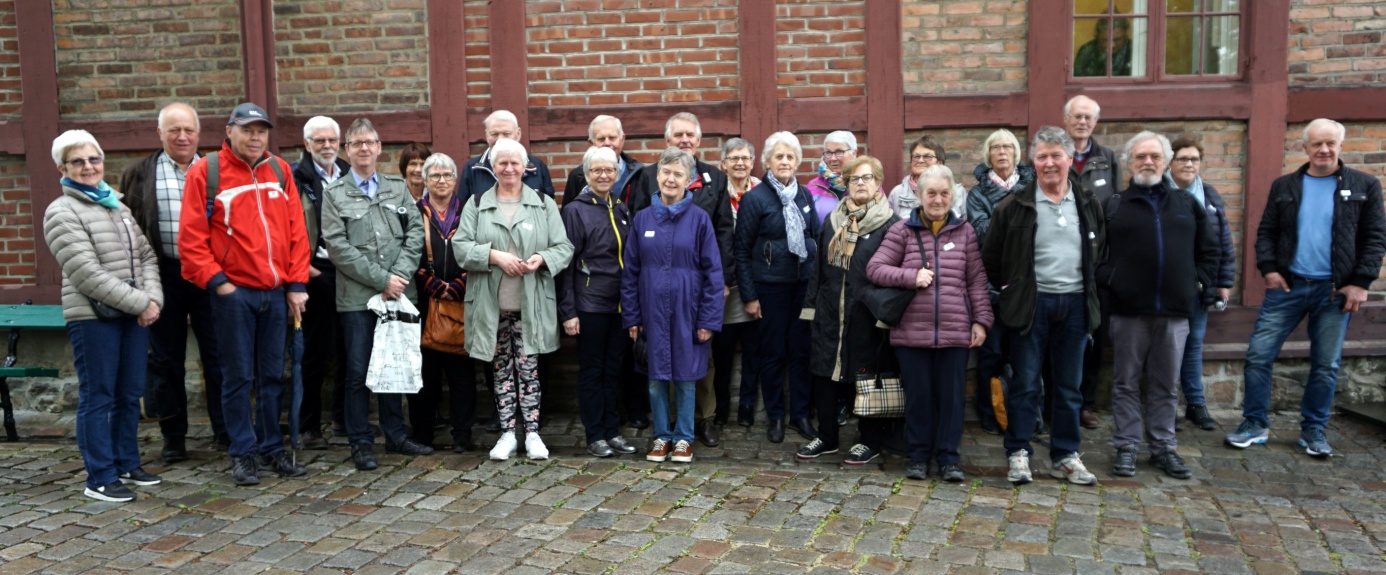 